Aktiviti 1.1: Pengurusan Data	 Aktiviti 1.1: Pengurusan Data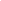 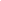 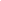 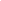 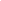 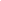 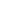 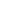 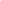 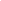 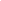 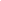 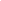 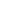 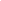 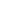 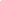 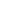 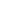 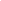 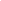 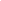 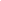 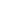 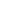 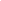 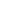 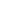 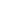 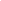 Aktiviti 1.1: Pengurusan DataPROSES KERJABIL.TANGGUNG JAWABPROSES KERJAPEGAWAI LAIN YANG ADA HUBUNGAN/ DIRUJUKUNDANG-UNDANG, PERATURAN DAN PUNCA KUASAPGBMengeluarkan arahan untuk mengumpul data yang diperlukanPK(P)PK(P)Mengumpul data dari GAB yang berkaitanGABPK(P)Memasukkan data / menggabungkan data yang dikumpul (sekiranya perlu)GABPGBMelaksanakan verifikasi dan validasi dataPK(P)/GABPGBMembuat pengesahan ke atas data yang telah disemak dan dikemaskiniPK(P)/GABPK(P)Menganalisis  data dan menyediakan laporan berdasarkan keperluanGABPK(P)Membentangkan laporan dalam mesyuarat GABPK(P)/GABMembuat tindakan susulan (tindakan pembetulan, pencegahan dan penambahbaikan)  berdasarkan keputusan mesyuarat.PK(P)PK(P)Menyediakan laporan tindakan susulanGABPGBMembuat pengesahan ke atas laporan yang telah dikemaskiniGPK/GAB/PMAKPRekod dan dokumentasiPGBCARTA ALIRTANGGUNGJAWABPGBPK(P)PK(P)PGBPGBPK(P)PK(P)K(P)/GABPK(P)PGBAKPPROSES KERJATEMPOHMengeluarkan arahan untuk mengumpul data yang diperlukanMengumpul data dari sumber-sumber yang berkaitanMemasukkan data/menggabungkan data yang dikumpul (sekiranya perlu)Melaksanakan verifikasi dan validasi dataMembuat pengesahan ke atas data yang telah disemak dan dikemaskiniMenganalisis  data dan menyediakan laporan berdasarkan keperluanMembentangkan laporan dalam mesyuarat pengurusanMembuat tindakan susulan (tindakan pembetulan, pencegahan dan penambahbaikan)  berdasarkan keputusan mesyuarat.Menyediakan laporan tindakan susulanMembuat pengesahan ke atas laporan yang telah dikemaskiniRekod dan dokumentasiSENARAI SEMAKBIL.TINDAKANTANDA ( / )CATATAN1.Mengeluarkan arahan untuk mengumpul data yang diperlukan2.Mengumpul data dari sumber-sumber yang berkaitan3.Memasukkan data / menggabungkan data yang dikumpul (sekiranya perlu)4.Melaksanakan verifikasi dan validasi data5.Membuat pengesahan ke atas data yang telah disemak dan dikemaskini6.Menganalisis  data dan menyediakan laporan berdasarkan keperluan7.Membentangkan laporan dalam mesyuarat pengurusan8.Membuat tindakan susulan (tindakan pembetulan, pencegahan dan penambahbaikan)  berdasarkan keputusan mesyuarat.9.Menyediakan laporan tindakan susulan10.Membuat pengesahan ke atas laporan yang telah dikemaskini11.Rekod dan dokumentasi